ESCOLA _________________________________DATA:_____/_____/_____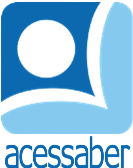 PROF:_______________________________________TURMA:___________NOME:________________________________________________________Situações problema de multiplicação e divisãoMariana está dando uma festa. Sua mãe comprou 5 bolos. Cada bolo tem 4 fatias. Quantas fatias são ao todo?R: __________________________________________________________________Todos os dias Pedro come 3 porções de vegetais. Quantas porções de vegetais ele come em uma semana?R: __________________________________________________________________Lucas tem uma média de 12 pontos por jogo no basquete. Quantos pontos ele faria em 5 jogos?R: __________________________________________________________________Um padeiro tem uma forma que assa 30 pães. Se ele assar 7 formas, quantos pães ele terá?R: __________________________________________________________________Tenho 90 centavos para comprar doces. Se cada bala custa 10 centavos, quantas balas posso comprar?R: __________________________________________________________________